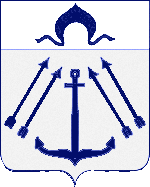 АДМИНИСТРАЦИЯПОСЕЛЕНИЯ  КОКОШКИНО В ГОРОДЕ МОСКВЕПОСТАНОВЛЕНИЕ                                                          От 24.09.2014г. № 143О создании комиссии по межнациональным отношениям при Общественном совете попрофилактике правонарушений при администрациипоселения Кокошкино В целях реализации «Стратегии государственной межнациональной политики Российской Федерации на период до 2025 года», руководствуясь Уставом поселения Кокошкино, администрация поселения Кокошкино постановляет:          1.Создать комиссию по межнациональным отношениям при Общественном совете по профилактике правонарушения при администрации  поселения Кокошкино и утвердить состав данной комиссии (Приложение).          2.Комиссия в своей работе руководствуется Положением об  Общественном совете по профилактике правонарушений при администрации поселения Кокошкино.           3.Настоящее постановление подлежит размещению на официальном интернет-сайте администрации поселения Кокошкино	4.Контроль за исполнением настоящего постановления возложить на заместителя главы администрации поселения Кокошкино Киселевича В.И. Глава администрации поселения Кокошкино	                                   А.В.Дзугкоева						ПриложениеУтвержденопостановлениемадминистрации поселенияКокошкиноот_24.09.14._ №_143_СоставКомиссии по межнациональным отношениямпри Общественном совете по профилактике правонарушенияпри администрации поселения КокошкиноПредседатель:Дзугкоева Анна Владимировна				- глава администрации поселения								  КокошкиноЗаметситель:Киселевич Виктор Иванович				- заместитель главы администрации								  поселения КокошкиноСекретарь:Мосина Наталья Геннадьевна				- начальник отдела по социальным								  вопросам, молодежной политике,								  культуре и спортуЧлены комиссии:Сабадаш Яна Сергеевна			- специалист по социальным 			 вопросам, молодежной политике			 культуре и спортуЕрмаков Алексей Викторович			- главный специалист отдела по  делам ГО и ЧС,  мобилизационной   работе, безопастности,  потребительского рынка и услугПлужников Владимир Иванович				- участковый уполномоченный 								  отдела полиции Московский УВД								  ТиНАО города МосквыПредставитель УФМС 					- по согласованиюДепутат Совета депутатов					- по согласованию